 КАРАР                                                                 РЕШЕНИЕОб установлении тарифов на холодную воду, поставляемую Администрацией  сельского поселения Мраковский сельсовет муниципального района Гафурийский район Республики Башкортостан Совет сельского поселения Мраковский сельсовет муниципального района Гафурийский район Республики Башкортостан решил:1.Установить тарифы на холодную воду, поставляемую Администрацией  сельского поселения Мраковский сельсовет муниципального района Гафурийский район Республики Башкортостан согласно приложению.2. Тарифы, установленные пунктом 1 настоящего решения, действуют в периоды, установленные в приложении.3. Обнародовать настоящее решение,  разместить на официальном     Интернет–сайте и на информационном стенде администрации сельского поселения Мраковский сельсовет муниципального района Гафурийский район Республики Башкортостан.4.Контроль за исполнением настоящего решения оставляю за собой.Глава сельского поселения                                              Ярмухаметов С.С.с.Мраково,от 24.07.2018г.№ 71-196зПриложение к решению Совета сельского поселения Мраковский сельсовет муниципального района Гафурийский район Республики Башкортостанот «24» июля 2018 г. № 71-196зТарифы на холодную воду, поставляемую Администрацией сельского поселения Мраковский сельсовет муниципального района Гафурийский район Республики БашкортостанПоказателиПериод действия тарифовВсе категории потребителей (НДС не предусмотрен)01.07.2018 по 30.06.2019г. По счетчику30руб. за куб.мВсе категории потребителей (НДС не предусмотрен)01.07.2018 по 30.06.2019г. С уличных колонок200 руб. за месяцВсе категории потребителей (НДС не предусмотрен)01.07.2018 по 30.06.2019г. Без счетчика300руб. за месяц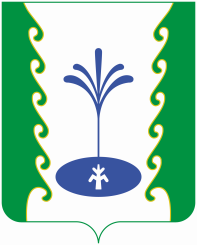 